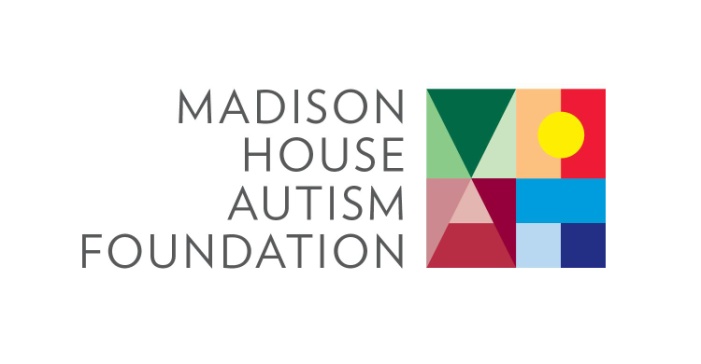 ARTIST AGREEMENT PREAMBLEOn June 1, 2013, World Folk Music Association (WFMA) will host a benefit concert at the  Clarice Smith Performing Arts Center on the campus of the University of Maryland in College Park. Madison House Autism Foundation (MHAF) is pleased to be the beneficiary of WFMA concert  and to curate a silent auction to raise funds for its programming by featuring art with connection to autistic adults.  We would like autistic artists to work with us in this endeavor to raise awareness and funds for our programs.Contact Information:  Lucy Lopez llopez@madisonhouseautism.orgREQUIREMENTS·      Artist must be 18 years of age or older and have a connection to autism (living with the condition, a caregiver/relative of an adult with autism, a researcher studying the condition, etc.);·      All artwork (other than canvases) should be properly framed and be wired on the back. Note that canvases do not need to be framed, but should be wired on the back;·      All work must be labeled on the back, with artist name, artwork title, artist contact information, price;·      All artists must complete and sign an artist agreement.  See below.AGREEMENTPlease complete this agreement electronically, print it and sign it manually. Provide a signed paper copy at time of artwork drop-off.Exhibition Date: June 1, 2013Delivery: Please deliver your artwork to the Madison House Autism Foundation between April 15 and May 25, 2013 between 10am - 4pm at 9610 Medical Center Drive, Rockville MD 20854 Arrangements can be made for artwork to be delivered prior to specified time if necessary by contacting Lucy at llopez@madisonhousefoundation.org.Name: E-Mail:Telephone:Other Means of Contact:Address:Artwork exhibited (include title, medium, e.g, oil, watercolor, etc., year, size, price)The artist agrees to the following terms:Curatorial discretion: Materials for display and/ or distribution, along with publicity materials are subject to approval.  Some artwork submitted may not be used due to space limitations or other difficulties; in this case, we will notify the artist. All artwork must be appropriate for display in a public facility with a diverse, intergenerational clientele.Delivery/Pick-Up of Artwork: The artist or his/her agent will deliver all materials for display on the date specified herein and will retrieve all materials following the close of the exhibition on the specified date. Short term storage is available for artwork prior to the designated drop-off date and after the designated pick-up date if necessary.Agent name and contact information, if applicable: _____________________________________________Preparation of work:  We prefer artwork securely mounted and/or framed, and wired tautly on reverse or equipped with hanging rings.. All artwork and display materials must be clean, intact, and in excellent condition.Silent Auction: All sales inquiries concerning the works in this exhibition will be directed to Madison House Autism Foundation.  Purchasers can arrange to pick up the work.Pricing for artwork:1. Outright sales and Silent Auction ~ 75% to artist and 25% to MHAF2.  For extraordinary works, we may consider an alternative pricing structure subject to approval of the Executive Director.  Alternative pricing must be agreed on and signed prior to MHAF taking possession of the art. Risk:The artist agrees to exhibit and donate a portion of her work at his or her own risk. The artist hereby holds harmless and waives any and all actions, causes of action, claims, suits, and the like arising out of either directly or indirectly the loss (in any manner) of the works.Publicity: Madison House Autism Foundation will issue press releases concerning the silent auction/sale and will publicize the show in various local publications and websites. 
Photo release: The artist grants permission for Madison House Autism Foundation to use a photograph of any artwork included in this exhibition, with an acknowledgement of the artist, for print or online publication promoting this exhibition specifically for Madison House Autism Foundation.Artist Name and Date____________________________________________ ____________________Madison House Autism Foundation Representative Name and Date____________________________________________ _____________________